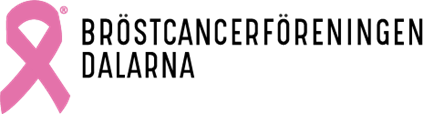 Verksamhetsberättelse för 2019Årsmötet kunde endast utse fyra personer att bilda styrelse och försöka driva föreningen ytterligare ett år.Styrelsen har under verksamhetsåret bestått av:Maria Rundell som tillsammans med Helén Ors Hedman har delat på ordförandeskapet under året. Monica Gabrielsson och Anne Li Andling har deltagit som ledamöter.  Susanna Sundberg har varit kassör (utanför styrelsen). Ingrid Eriksson har varit föreningens revisor.Styrelsen har haft 5 protokollförda sammanträden förutom årsmötet och det konstituerande möte som hölls på Hotell Dalecarlia i Tällberg. Utöver dessa sammanträden har styrelsen kontinuerlig kontakt via mail och telefon.Antalet medlemmar 2019-12-31 var 320 stycken varav 1 hedersmedlemmar.Medlemsavgiften har under verksamhetsåret varit 150:-Medlemsaktiviteter under verksamhetsåret:Stickcafé i BorlängeVattengymnastik vid Neptunbadet i FalunProva på gympa i samarbete med Friskis och Svettis i Falun, erbjudits både inför vår- och höstterminMedlemsträff och ljusstöpning hos Falu LjusstöperiVi har ordnat medlemsträffar på Masesgården i Leksand, föreningen har bjudit på lunch. Vid vårens träff gästade författaren och farmaceuten Eva Langlet oss, och vid adventsträffen pratade Carolina Welin från MOW Hälsa om intuition och Anne Li Andling från Välmåenderesurs berättade kring temat sorg.I samarbete med Patientsamverkan Dalarna har våra medlemmar bjudits in på MediYoga (10 tillfällen) och en föreläsningsserie på 4 tillfällen. Föreningens medlemmar har av föreningen i Gävleborg bjudits in till föreläsning med Olga Del Val Munoz, överläkare vid onkologmottagningen i Gävle.Tjejeftermiddagen med fika hos Jane’s Underkläder i Gustafs fick ställas in pga få anmälningar.Styrelsens ordföranden Helén Ors Hedman och Maria Rundell har deltagit i Bröstcancerförbundets ordförandestämma i Stockholm.BCF Dalarna fanns representerade på Falu Lasarett under ”Rosa oktober” – ett viktigt arbete att synas och att sprida kunskap. Vi representerade även på Kronans Apotek i Falun.Medlemmarna har fått inbjudan till föreläsning med Barbro Westerholm ålderism och åldersdiskriminering – en hälsorisk.Representanter från styrelsen har träffat politiker och tjänstemän på Region Dalarna och presenterat föreningens mål och framtida behovBröstcancergruppen, en grupp från alla yrkeskategorier som kommer i kontakt med bröstcancerpatienter har det här året haft en träff.Vi har under året haft 3 st stödpersoner i föreningen.Jourtelefonen 023-261 81 är öppen dygnet runt.Föreningens sociala mediekanaler hemsidan och Facebook uppdateras löpande.Styrelsen vill tacka alla som på ett eller annat sätt har engagerat sig i det viktiga arbetet att nå ut med information och stöd för medmänniskor i svåra situationer.………………………………………………………Maria Rundell………………………………………………………Helén Ors Hedman………………………………………………………Monica Gabrielsson……………………………………………………..Anne Li Andling